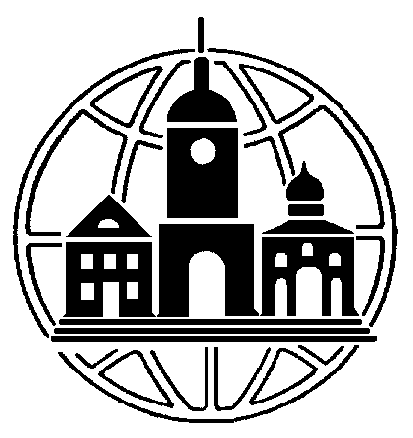 ЧАСТНОЕ ОБРАЗОВАТЕЛЬНОЕ УЧРЕЖДЕНИЕ ВЫСШЕГО  ОБРАЗОВАНИЯ «СРЕДНЕРУССКИЙ ГУМАНИТАРНО-ТЕХНОЛОГИЧЕСКИЙ ИНСТИТУТ»ПОЛОЖЕНИЕ ОБ ЭЛЕКТРОННОЙ КАРТОТЕКЕ КНИГООБЕСПЕЧЕННОСТИ ЧАСТНОГО ОБРАЗОВАТЕЛЬНОГО УЧРЕЖДЕНИЯ ВЫСШЕГО  ОБРАЗОВАНИЯ  «СРЕДНЕРУССКИЙ ГУМАНИТАРНО-ТЕХНОЛОГИЧЕСКИЙ ИНСТИТУТ»1. Общие положенияНастоящее Положение устанавливает основные характеристики электронной картотеки книгообеспеченности учебного процесса Частного образовательного учреждения высшего образования «Среднерусский гуманитарно-технологический институт» (далее –Институт), а также порядок ее организации и функционирования.Настоящее Положение разработано на основе:Федерального закона от 29.12.1994 № 78-ФЗ «О библиотечном деле» (с изменениями и дополнениями), Федерального закона от 29.12.2012 № 273-ФЗ «Об образовании в Российской Федерации», Федеральных государственных образовательных стандартов высшего образования (ФГОС), Приказом Министерства культуры РФ от 8 октября 2012 г. N 1077 "Об утверждении Порядка учета документов, входящих в состав библиотечного фонда" (с изменениями и дополнениями);ГОСТ 7.20-2000 - Система стандартов по информации, библиотечному и издательскому делу. Библиотечная статистика;Положение о формировании фонда библиотеки СГТИ;Положение предназначено для использования заведующим библиотекой Института и профессорско-преподавательским составом Института.Электронная картотека книгообеспеченности (ЭКК) определяет порядок формирования учебного фонда библиотеки Института и является составной частью системы управления качеством библиотечного фонда.Электронная картотека книгообеспеченности служит для регулирования состава, объема и структуры фонда учебной литературы в соответствии с задачами библиотеки СГТИ и потребностями пользователей.Электронная картотека книгообеспеченности реализована в машиночитаемой форме в базе данных электронного каталога, созданного на основе «Библиотечно-библиографической классификации» (ББК) и является составной частью справочно-поискового аппарата библиотеки Института.Основными исходными данными для создания электронной картотеки книгообеспеченности являются учебные планы Института;учебные программы дисциплин; контингент студентов Института; приказ о закреплении учебных дисциплин за кафедрами Института.Каждый обучающийся Института должен быть обеспечен доступом к электронно-библиотечной системе, включающей издания, используемые для информационного обеспечения образовательного и научно-исследовательского процесса в Институте, и обеспечивающей возможность доступа к ним через сеть Интернет.Институт может одновременно использовать одну или несколько сторонних электронно-библиотечных систем. При использовании нескольких электронно-библиотечных систем учитываются их совокупные качественные и количественные характеристики.Электронная картотека книгообеспеченности должна обеспечивать доступность для обучающихся Института не менее трех учебных и (или) научных электронных изданий по изучаемым дисциплинам, в том числе входящих в электронно-библиотечную систему, доступ к которой обеспечивается для обучающихся Института.2. Обозначения и сокращения, термины и определенияАБИС - автоматизированная библиотечно-информационная система.БД - база данных.СПА - справочно-поисковый аппарат библиотеки.ФГОС ВПО - федеральный государственный образовательный стандарт высшего профессионального образования.ФГОС ВО - федеральный государственный образовательный стандарт высшего образования.ЭК - электронный каталог.ЭКК - электронная картотека книгообеспеченности.RUSMARC- коммуникативный формат описания данныхАвтоматизированная информационно-библиотечная система (АИБС) —комплекс программных, технических, информационных, лингвистических, организационнотехнологических средств и персонала, предназначенных для сбора (первичной) обработки, хранения, поиска (вторичной) обработки и выдачи данных в заданной форме (виде) для решения разнородных профессиональных задач пользователей системы.Издание - документ, предназначенный для распространения содержащейся в нем информации, прошедший редакционно-издательскую обработку, полученный печатанием или тиснением, полиграфически самостоятельно оформленный, имеющий выходные сведения.Информационное издание - издание, содержащее систематизированные сведения о документах (опубликованных, неопубликованных, непубликуемых) либо результат анализа и обобщения сведений, представленных в первоисточниках, выпускаемое организацией, осуществляющей научно-информационную деятельность, в том числе органами НТИ.Книгообеспеченность - определение числа экземпляров книг, отобранных по разным критериям, в расчете на одного студента: по направлениям и специальностям, по циклам дисциплин, по конкретным дисциплинам, по видам и формам обучения, по уровню компонента (федеральный, региональный), по видам учебной литературы и т.д.Комплектование фонда - совокупность процессов выявления, отбора, заказа, приобретения, получения и регистрации документов, соответствующих задачам библиотеки.Коэффициент книгообеспеченности - отражает степень обеспеченности книгой того количества студентов, для которых она предназначена. Монография — научное или научно-популярное книжное издание, содержащее полное и всестороннее исследование одной проблемы или темы и принадлежащее одному или нескольким автора исследований, а также научно подготовленные к публикации памятники культуры и исторические документы.Официальное издание — издание, публикуемое от имени государственных органов, учреждений, ведомств или общественных организаций, содержащее материалы нормативного или директивного характера. Периодическое издание — сериальное издание, выходящее через определенные промежутки времени, постоянным для каждого года числом номеров (выпусков), не повторяющихся по содержанию, однотипно оформленными нумерованными и (или) датированными выпусками, имеющими одинаковое заглавие.Пользователь библиотеки - физическое или юридическое лицо, пользующееся услугами библиотеки (читатель, посетитель мероприятия, абонент).Практикум — учебное издание, содержащее практические задания и упражнения, способствующие усвоению пройденного.Практическое пособие — производственно-практическое издание, предназначенное практическим работникам для овладения знаниями (навыками) при выполнении какой-либо работы (операции, процесса).Практическое руководство - практическое пособие, рассчитанное на самостоятельное овладение какими-либо производственными навыками.Сборник — издание, содержащее ряд произведений.Система менеджмента качества в библиотеке - совокупность всех аспектов (ресурсы, персонал, организационная структура и т.д.), влияющих на качество обслуживания пользователей, регламентирующая действия всех сотрудников библиотеки.Словарь — справочное издание, содержащее упорядоченный перечень языковых единиц (слов, словосочетаний, фраз, терминов, имен, знаков), снабженных относящимися к ним справочными данными.Справочник — справочное издание, носящее прикладной, практический характер, имеющее систематическую структуру или построенное по алфавиту заглавий статей.Справочно-поисковый аппарат - совокупность упорядоченных массивов документов и справочно-поискового аппарата, предназначенный для удовлетворения потребностей в информации.Справочное издание - издание, содержащее краткие сведения научного или прикладного характера, расположенные в порядке, удобном для быстрого отыскивания, не предназначенное для сплошного чтения.Тематико-типологический план комплектования (ТТП) - документ, регламентирующий основные направления и особенности комплектования библиотеки, информационного центра и определяющий тематику, виды и экземплярность документов, включаемых в фонд.Управление фондом — регулирование состава, объема и структуры фонда в соответствии с задачами библиотеки и потребностям пользователей.Учебник - учебное издание, содержащее систематическое изложение учебной дисциплины (ее раздела, части), соответствующе учебной программе и официально утвержденное в качестве данного вида издания.Учебная программа — учебное издание, определяющее содержание, объем, а также порядок изучения и преподавания какой-либо учебной дисциплины (ее раздела, части).Учебное издание — издание, содержащее систематизированные сведения научного или прикладного характера, изложенные в форме, удобной для изучения и преподавания, и рассчитанное на учащихся разного возраста и ступени обучения.Учебное пособие — учебное издание, дополняющее или частично (полностью) заменяющее учебник, официально утвержденное в качестве данного вида издания.Учебно-методическое пособие - учебное издание, содержащее материалы по методике преподавания учебной дисциплины (ее раздела, части).Учебный фонд - специализированный подсобный фонд, включающий в состав издания, рекомендованные кафедрами вуза для обеспечения учебного процесса. Учебный фонд формируется в соответствии с учебными планами и программами вуза и нормами книгообеспеченности.Федеральные государственные образовательные стандарты - совокупность требований, обязательных при реализации основных образовательных программ среднего профессионального и высшего профессионального образования образовательными учреждениями, имеющими государственную аккредитацию.Фонд - упорядоченная совокупность документов, соответствующая задачам и профилю библиотеки, информационного центра и предназначенная для использования и хранения.Хрестоматия — учебное пособие, содержащее литературно-художественные, исторические и иные произведения или отрывки из них, составляющие объект изучения учебной дисциплины.Цикл дисциплин - образовательная область, которая включает систему базовых дисциплин и учебных курсов.Экземпляр - каждая отдельная единица документа, включаемая в фонд или выбывающая из него.Электронный документ- документ на машиночитаемом носителе, для использования которого необходимы средства вычислительной техники.Электронный каталог, ЭК - машиночитаемый библиотечный каталог, работающий в реальном режиме времени и предоставленный в распоряжение читателей.Энциклопедический словарь - энциклопедия, материал в которой расположен в алфавитном порядке.Энциклопедия - справочное издание, содержащее в обобщенном виде основные сведения по одной или всем отраслям знаний и практической деятельности, изложенные в виде кратких статей, расположенных в алфавитном или систематическом порядке.3. Основные задачи и функции ЭККОсновные задачи ЭКК:Формирование фонда учебной литературы в соответствии с тематическим планом комплектования (ТПК), который отражает профиль учебных дисциплин вуза, с требованиями и нормативами книгообеспеченности учебного процесса Министерства образования и науки Российской Федерации.Мониторинг состояния  обеспеченности учебного процесса, оперативное информированию кафедр о книгообеспеченности отдельных дисциплин.Информирование студентов о рекомендуемой учебной литературе, распределению учебной литературы по группам, семестрам, формам обучения и т.д.Основные функции ЭКК:Проведение многоаспектного анализа состояния книгообеспеченности учебного процесса.Оперативное информирование кафедр о книгообеспеченности отдельных дисциплин.Информирование студентов о рекомендуемой учебной, учебно-методической и дополнительной литературе.Распределение учебной литературы по группам, семестрам, формам обучения и т.д.Обеспечение книговыдачи литературы пользователям библиотеки путем подготовки списков рекомендованной литературы по курсам, группам и направлениям.Контроль заиспользованием учебной, учебно-методической и дополнительной литературы в образовательном процессе.Оперативное формирование выходных форм.4. Нормативы книгообеспеченностиОбъем фонда основной учебной литературы (с грифом Минобразования России, других федеральных органов исполнительной власти РФ, имеющих в ведении высшие учебные заведения, и учебно-методических объединений вузов России) должен составлять по количеству названий не менее 60% от всего библиотечного фонда.В соответствии с федеральными государственными образовательными стандартами и с учебными планамиИнститута устанавливать степень устареваемости основных учебных изданий из учебного фонда по циклам дисциплин:гуманитарный, социальный и экономический цикл - 5 лет; математический иестественнонаучный и цикл - 10 лет;профессиональный цикл - 10 летУчебные издания приобретаются из расчета обеспечения каждого обучающегося в вузе минимумом обязательной учебной литературы по всем циклам дисциплин и профилям подготовки реализуемых образовательными программами.Фонд дополнительной литературы, помимо учебной, должен включать официальные, справочно-библиографические и периодические издания.Фонды основной и дополнительной литературы могут дополняться электронными изданиями.Отнесение литературы к основной и дополнительной определяется преподавателем, ведущим соответствующий курс, и указывается в заявке на приобретаемую литературу.Фонд дополнительной литературы, помимо учебной, должен включать официальные, справочно-библиографические и периодические издания.Фонды основной и дополнительной литературы должны дополняться электронными изданиями.Отнесение литературы к основной и дополнительной определяется преподавателем, ведущим соответствующий курс, и указывается в заявке на приобретаемую литературу.Учебные издания приобретаются из расчёта обеспеченности каждого обучающегося Института минимумом обязательной литературы по всем циклам дисциплин, реализуемым Институтом образовательными программами:Основная учебная литература:гуманитарный, социальный и экономический цикл–0,5математический и естественнонаучныйцикл– 0,5профессиональный цикл –0,5Дополнительная учебная литература:по всем циклам – 0,25. Фонд дополнительной литературы помимо учебной должен включать официальные справочно-библиографические  и периодические издания в расчёте 1-2 экземпляра на каждые 100 обучающихся. 5. Ответственность и полномочия6. Заключительные положенияНастоящее Положение утверждается решением Ученого совета Института и вводится в действие приказом ректора Института.Изменения и дополнения к настоящему Положению подлежат утверждению на Ученом совете Института и вводятся в действие приказом ректора Института.Принято на заседании Ученого СоветаПротокол № 1 от «26» августа 2016 г.УТВЕРЖДАЮ Ректор СГТИ______________ Л.А. Косогорова«26» августа 2016 г.Виды деятельностиОтветственныйФормирование фонда учебной литературыЗаведующий библиотекой ИнститутаОперативное включение в электронный каталога всех поступивших учебных изданийЗаведующий библиотекой ИнститутаЕжегодное редактирование базы данных «Книгообеспеченность» в соответствии с приказом о закреплении учебных дисциплин за кафедрамиЗаведующий библиотекой ИнститутаВзаимодействие с кафедрами Института по вопросам обеспеченности образовательного процесса учебной литературойЗаведующий библиотекой Института, кафедры институтаПроведение многоаспектного анализа книгообеспеченности учебного процессаЗаведующий библиотекой Института, кафедры институтаСоставление аналитических справок, отчетов, заполнение форм и предоставление сведений (по запросам) о книгообеспеченности учебного процессаЗаведующий библиотекой ИнститутаИспользование сведений ЭКК при обслуживании студентов учебной литературойЗаведующий библиотекой ИнститутаОбеспечение сохранности информации в ЭККЗаведующий библиотекой Института